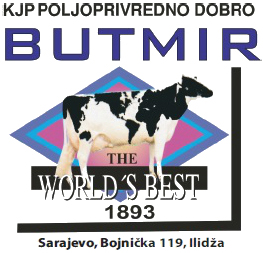 ITR d.o.o. Sarajevoul. Vinka Šamarlića br.671000 SarajevoPREDMET: Tenderska dokumentacija za pregovarački postupak bez objave obavještenja za JN broj: 9/23/Robe-Sirovine, dostavlja se                    Poštovani,   U skladu sa članom 28. stav 1. Zakona o javnim nabavkama BiH („Službni glasnik BiH“ br.39/14 i 59/22) u prilogu Vam dostavljamo Tendersku dokumentaciju za pregovarački postupak bez objave obavještenja za JN 9/23/Robe-Nabavka i isporuka sirovina br: 05-771-01/2023 od 13.12.2023.godine.Pozivamo Vas da se uključite u navedeni postupak koji je potrebno realizirati po fazama u skladu sa Zakonom i podzakonskim aktima.Prednje navedeno znači najprije sprovesti postupak pretkvalifikacije koji je decidno opisan u tački 4. i 6. Tenderske dokumentacije, te u tom smislu ukoliko ste zainteresirani za učešće dužni najkasnije do 26.12.2023. godine do 12.00 sati dostaviti:a) Zahtjev za učešće – (Aneks 1)b) Obrazac roba sa tehničkom specifikacijom – (Aneks 3); c) Izjavu u skladu sa članom 45. Zakona, kako je navedeno tačkom 4.5. T.D. – (Aneks 6); d) Izjavu u skladu sa članom 52. Zakona, kako je navedeno tačkom 7.2. T.D. – (Aneks 9); e) Dokaz da je dobavljač registrovan za obavljanje poslova određene djelatnosti, kako je to navedeno u tački 4.9. TD.U svemu prema uputama iz tenderske dokumentacije.      Unaprijed zahvaljujemo!                                                                                    Predsjednik Komisije                                                                                       Nermina Krdžević-Sarač, dipl.ing.polj.Dostaviti: -naslovu;                a/aBOSNA I HERCEGOVINAFEDERACIJA BIHKANTON SARAJEVOKJP „POLJOPRIVREDNO DOBRO BUTMIR“ d.o.o. Sarajevo-IlidžaIlidžaTenderska dokumentacija br: 05-771-01/2023 od 13.12.2023.godineJAVNA NABAVKA ROBE PUTEM PREGOVARAČKOG POSTUPKABEZ OBJAVE OBAVJEŠTENJA O NABAVCI Premet nabavke: Sirovine (kukuruz u zrnu, ječam, sojina sačma, pšenica, suncokretova sačma)POZIV ZA DOSTAVLJANJE ZAHTJEVA ZA UČEŠĆE Ovim Pozivom na dostavljanje zahtjeva za učešće, pozivate se da dostavite Zahtjev za učešće u pregovaračkom postupku bez objave obavještenja o nabavci, a za nabavku JN 9/23/Robe SirovineFaza br. 1 – Pretkvalifikacija Kandidati podnose zahtjeve za učešće na način i u formi koju nalaže ugovorni organ. Ugovorni organ pregleda zahtjeve za učešće koji su pristigli od kandidata u skladu sa odredbama člana 45. - 49. Zakona o javnim nabavkama i potvrđuje da li su kandidati kompetentni, pouzdani i sposobni za izvršenje Ugovora uzimajući u obzir: a) ličnu situaciju kandidata, b) sposobnost za obavljanje profesionalne djelatnosti, c) ekonomsku i finansijsku podobnost d) tehničku i profesionalnu sposobnost. Ugovorni organ o fazi pretkvalifikacije sastavlja zapisnik u koji unosi sve bitne činjenice i donosi Odluku o rezultatima pretkvalifikacije, te istu skupa sa zapisnikom dostavlja kandidatima. Zahtjevi dostavljeni nakon isteka roka koji je odredio ugovorni organ vraćaju se kandidatima neotvoreni. Faza br. 2 – Poziv za dostavljanje početnih ponuda i na pregovaranje Ugovorni organ šalje Poziv za dostavljanje početnih ponuda ponuđačima koji su zadovoljili pretkvalifikacijske uslove ugovornog organa. Nakon primanja početnih ponuda, ugovorni organ pismenim putem poziva sve ponuđače koji su dostavili početne ponude da započnu pregovore sa ugovornim organom. Faza br. 3 – Poziv za dostavljanje konačnih ponuda i ocjenjivanje konačnih ponuda Nakon zaključivanja pregovora ugovorni organ šalje Poziv za podnošenje konačnih ponuda onim ponuđačima sa kojim je pregovarao. Ponuđači dostavljaju konačne ponude, koje se javno otvaraju i koje će ugovorni organ pregledati da bi se osiguralo da su ponude prihvatljive. Ugovorni organ ocjenjuje konačne ponude. Nakon toga ugovorni organ dodjeljuje Ugovor ponuđaču koji podnese najbolje ocijenjenu prihvatljivu ponudu.              Uslovi za kvalifikaciju Da bi bili pozvani na učešće u pregovaračkom postupku, kandidati moraju zadovoljiti minimalne uslove iz člana 45. – 49. Zakona o javnim nabavkama BiH, koji su detaljno opisani u tački 4.3. tenderske dokumentacije.              Zahtjevi za učešće se trebaju dostaviti na sljedeću adresu: Protokol KJP „Poljoprivredno dobro Butmir“ d.o.o. Sarajevo-Ilidža, Bojnička 119, najkasnije do 26.12.2023. godine (UTORAK), do 12:00 sati. Svi kandidati će biti obavješteni o ishodu kvalifikacije i to u roku od 2 (dva) dana od dana donošenja Odluke. Samo kvalificirani kandidati će biti pozvani da dostave početne ponude i zatim da učestvuju u pregovorima o tehničkim, ekonomskim i pravnim i drugim aspektima Okvirnog sporazuma, ako ugovorni organ ocjeni da ima osnova za pregovaranje u cilju postizanja ekonomski, tehnički i pravno najpovoljnije ponude. Kriteriji za ocjenu početnih ponuda Kandidati moraju ispuniti kvalifikacione uslove i ocjena će se vršiti na način opisan u ovom Pozivu pod fazom br. 1. – Pretkvalifikacija.  1.3. Kriteriji za ocjenu konačnih ponuda Kriterij najniža cijena tehnički zadovoljavajuće ponude. Okvirni sporazum će se dodijeliti ponuđaču koji je dostavio tehnički zadovoljavajuću ponudu sa najnižom cijenom. Svaki ponuđač koji ima opravdani interes za dodjelu Okvirnog sporazuma o javnim nabavkama i smatra da je ugovorni organ u toku postupka dodjele Okvirni sporazum izvršio povredu jedne ili više odredbi Zakona i podzakonskih akata ima pravo da uloži prigovor na postupak na način i u roku koji je određen u članu 99. i 101. Zakona. INFORMACIJE O UGOVORNOM ORGANU   Naziv ugovornog organa: KJP „Poljoprivredno dobro Butmir“ d.o.o. Sarajevo-Ilidža Adresa: Bojnička 119,  Identifikacioni broj (JIB): 4200087410009 Telefon: +387 33 727 459 E-mail: kabinetdirektora@pdbutmir.com Web stranica: www.pdbutmir.com2.1. Lice koje je ovlašteno da vodi komunikaciju u ime ugovornog organa sa kandidatima:               Nermina Krdžević-Sarač tel: 033/621-2862.2. Ponuđači se upozoravaju da sve informacije u vezi sa postupkom javne nabavke (uvid i preuzimanje tenderske dokumentacije, zahtjev za pojašnjenje i druge informacije) mogu da dobiju isključivo od nadležne kontakt osobe iz tačke 2.1., u protivnom drugi način korespondencije ugovorni organ ne smatra validnim. PREDMET NABAVKE 3.1. Predmet nabavke su sirovine, kako je opisano u Aneksu 3 (obrazac obima i vrsta roba sa tehničkom specifikacijom) 3.2. Nabavka se provodi na osnovu: Odluke o pokretanju pregovaračkog postupka javne nabavke broj: 05-770/2023 od 13.12.2023. godine i ista je objavljena na internet stranici Ugovornog organa skupa s ovom tenderskom dokumentacijom.  3.3. Vrsta Ugovora: robe.  3.4. Procijenjena vrijednost nabavke (bez PDV-a): 1.185.000,00 KM  3.5. Mjesto isporuke robe: Bojnička 119. (prevoz obezbjeđuje dobavljač) 3.6. Roba će se isporučivati u periodu: od zaključenja Okvirnog sporazuma + 12 mjeseci  3.7. Ponuđačima nije dozvoljeno da dostavljaju alternativne ponude.Dostavljanje osnovne i alternativne ponude, ili više alternativnih ponuda od strane jednog ponuđača je razlog za odbijanje tog ponuđača. 3.8. Ponuđačima je dozvoljeno podugovaranje i isto će se provoditi na način propisan Zakonom. 4. FAZA br. 1 – PRETKVALIFIKACIJA Mjesto, datum i vrijeme podnošenja Zahtjeva za učešće  4.1. Rok za podnošenje Zahtjeva za učešće ističe dana 26.12.2023 godine (UTORAK) u 12:00 sati. Svi Zahtjevi koji budu dostavljeni nakon isteka navedenog roka će biti kandidatu vraćeni neotvoreni. Ugovorni organ neće provoditi javno otvaranje Zahtjeva, dok će javno otvaranje ponuda kvalifikovanih kandidata biti provedeno u skladu sa odredbama Zakona. 4.2. Zahtjevi se podnose na slijedeću adresu: Protokol KJP „Poljoprivredno dobro Butmir“ d.o.o. Sarajevo-Ilidža, Bojnička 119Uslovi za učešće i potrebni dokazi 4.3. U skladu sa članom 45. – 49. Zakona kandidati trebaju ispunjavati sljedeće uslove:a) da nema smetnje za njihovo učešće u smislu odredbe člana 45. Zakona; b) da imaju pravo na obavljanje profesionalne djelatnosti i da su registrovani u relevantnim profesionalnim ili trgovačkim registrima; c) da njihova tehnička i profesionalna sposobnost garantuje uspješnu realizaciju ugovora. (član 48. i član 49. Zakona). 4.4. U skladu sa članom 45. Zakona Zahtjev se odbija ako je kandidat: a) u krivičnom postupku osuđen pravosnažnom presudom za krivična djela organizovanog kriminala, korupciju, prevaru ili pranje novca, u skladu sa važećim propisima u Bosni i Hercegovini ili u zemlji u kojoj je registrovan; b) pod stečajem ili je predmet stečajnog postupka, osim u slučaju postojanja važeće Odluke o potvrdi stečajnog plana ili je predmet postupka likvidacije, odnosno u postupku obustavljanja poslovne djelatnosti, u skladu sa važećim propisima u Bosni i Hercegovini ili u zemlji u kojoj je registrovan;Ugovorni organ može odbiti ponudu i ukoliko utvrdi da je ponuđač bio kriv za težak profesionalni propust počinjen tokom perioda od tri godine prije početka postupka, a koji ugovorni organ može dokazati na bilo koji način, posebno, značajni i nedostaci koji se ponavljaju u izvršenju bitnih zahtjeva Ugovora koji su doveli do njegovog prijevremenog raskida, nastanka štete ili drugih sličnih posljedica, zbog namjere ili nemara privrednog subjekta, određene težine.  4.5. U svrhu ispunjavanja uslova iz prethodne tačke ponuđači trebaju dostaviti:- Izjavu ovjerenu kod nadležnog organa (organ uprave ili notar) da se na njih ne odnose slučajevi definisani (tačkom 4.4. od a) do d) tenderske dokumentacije (član 45. Zakona). Izjava se dostavlja u formi utvrđenoj Aneksom 6 tenderske dokumentacije. NAPOMENA:  Ponuđač može uz Izjavu tj. uz svoju ponudu odmah dostaviti i tražene dokaze koji su navedeni u Izjavi. Ovim se ponuđač oslobađa obaveze naknadnog dostavljanja dokaza ako bude izabran. 4.6. Ponuđač kojem bude dodijeljen Okvirni sporazum obavezan je da dostavi sljedeće dokumente kojima će potvrditi vjerodostojnost date izjave iz tačke 4.5.: a) Uvjerenje nadležnog suda kojim dokazuje da u krivičnom postupku nije izrečena pravosnažna presuda kojom je osuđen za krivično djelo učešća u kriminalnoj organizaciji, za korupciju, prevaru ili pranje novca; Ako ponudu dostavlja fizičko lice kao preduzetnik, dužan je dostaviti uvjerenje koje glasi na ime vlasnika – preduzetnika; b) Uvjerenje nadležnog suda ili organa uprave kod kojeg je registrovan ponuđač, kojim se potvrđuje da nije pod stečajem, niti je predmet stečajnog postupka, da nije predmet postupka likvidacije, odnosno da nije u postupku obustavljanja poslovne djelatnosti; Ako ponudu dostavlja fizičko lice kao preduzetnik, dužan je dostaviti samo uvjerenje od nadležnog organa uprave da nije u postupku obustavljanja poslovne djelatnosti; 4.7. Dokumenti ili uvjerenja navedena u tački 4.6. ne smiju biti starija od 3 mjeseca računajući od trenutka dostavljanja ponude, a dostavlja ih izabrani ponuđač u roku do 5 dana od dana prijema Odluke o izboru najpovoljnije ponude. Dokazi koji se zahtijevaju moraju biti originali ili ovjerene kopije. Za ponuđače koji imaju sjedište izvan BiH ne zahtjeva se posebna nadovjera dokumenata. U slučaju sumnje o postojanju okolnosti koje su definisane tačkom 4.6. tenderske dokumentacije, ugovorni organ će se obratiti nadležnim organima s ciljem provjere dostavljene dokumentacije i date Izjave iz tačke 4.5. NAPOMENA:  Dokumenti trebaju biti dostavljeni do navedenog roka ugovornom organu i nije relevantno kada su poslani, odnosno tačan rok do kada trebaju biti zaprimljeni kod ugovornog organa biti će naveden u Odluci koja se dostavlja ponuđaču koji bude izabran.             SPOSOBNOST OBAVLJANJA PROFESIONALNE DJELATNOSTI    4.8. Što se tiče sposobnosti za obavljanje profesionalne djelatnosti ponuđači moraju biti registrovani za obavljanje djelatnosti koja je predmet javne nabavke.  4.9. U svrhu dokazivanja profesionalne sposobnosti kandidati trebaju uz Zahtjev za učešće dostaviti:- dokaz o registraciji u odgovarajućem profesionalnom ili drugom registru u zemlji u kojoj su registrovani ili da obezbijede posebnu Izjavu ili potvrdu nadležnog organa kojom se dokazuje njihovo pravo da obavljaju profesionalnu djelatnost, koja je u vezi sa predmetom nabavke. Dostavljeni dokazi se priznaju, bez obzira na kojem nivou vlasti su izdati. Dokazi koji se dostavljaju moraju biti originali ili ovjerene kopije. 5. SUKOB INTERESA 5.1. U skladu sa članom 52. Zakona, kao i sa drugim važećim propisima u BiH, ugovorni organ će odbiti ponudu ukoliko je dobavljač koji je dostavio ponudu, dao ili namjerava dati sadašnjem ili bivšem zaposleniku ugovornog organa poklon u vidu novčanog iznosa ili u nekom drugom obliku, u pokušaju da izvrši uticaj na neki postupak ili na odluku ili na sam tok postupka javne nabavke. Ugovorni organ će u pisanoj formi obavijestiti dobavljača i Agenciju za javne nabavke o odbijanju ponude, te o razlozima za to i o tome će napraviti zabilješku u izvještaju o postupku nabavke.  5.2. Ponuđač je dužan uz ponudu dostaviti i posebnu pismenu Izjavu da nije nudio mito niti učestvovao u bilo kakvim radnjama čiji je cilj korupcija u javnoj nabavci. Izjava je prilog tenderskoj dokumentaciji (Aneks 9). 5.3. Ugovorni organ može u pisanoj formi tražiti od kandidata da pojasni dokumente koje je dostavio, s tim da ne mijenja suštinu svoga zahtjeva, i to u roku koji odredi ugovorni organ. 5.4. Kandidati će odmah biti obaviješteni o Odlukama u vezi sa rezultatima kvalifikacija, u roku od 7 (sedam) dana od dana donošenja Odluke. 5.5. Ugovorni organ će pozvati kandidate koji ispunjavaju minimalne uslove koje je odredio ugovorni organ da podnesu početne ponude i da sudjeluju u pregovorima, ako ugovorni organ ocjeni da su isti potrebni. 6. SADRŽAJ ZAHTJEVA ZA UČEŠĆE 6.1. Shodno tački 4. – Faza br.1 – Pretkvalifikacija, odnosno tački 4.3. ove tenderske dokumentacije kandidat je dužan dostaviti sljedeća dokumenta: a) Zahtjev za učešće – (Aneks 1)b) Obrazac roba sa tehničkom specifikacijom – (Aneks 3); c) Izjavu u skladu sa članom 45. Zakona, kako je navedeno tačkom 4.5. T.D. – (Aneks 6); d) Izjavu u skladu sa članom 52. Zakona, kako je navedeno tačkom 7.2. T.D. – (Aneks 9); e) Dokaz da je dobavljač registrovan za obavljanje poslova određene djelatnosti, kako je to navedeno u tački 4.9. ove T.D Ukoliko kandidat prođe fazu predkvalifikacije, o čemu će biti pismeno upoznat, u drugoj fazi će dostaviti dokumente koji su navedeni u tački 9. ove tenderske dokumentacije, a koju će ugovorni organ dostaviti kvalifikovanim ponuđačima uz poziv za dostavljanje početnih ponuda.  7. SADRŽAJ POČETNE PONUDE:  7.1. Ponuđači trebaju za početnu ponudu dostaviti dokumentaciju kojom potvrđuju da ispunjavaju  uslove pregovaračkog poziva za dostavljanje ponuda, i to: a) Popunjen i ovjeren Obrazac za dostavljanje početne ponude – (Aneks 2);b) Popunjen i ovjeren Obrazac za cijenu početne ponude – (Aneks 3); c) Obrazac za dostavljanje povjerljivih informacija – (Aneks 4); d) Popunjen i ovjeren Nacrt Okvirnog sporazuma – (Aneks 5); 7.2. Ponuđač koji dokaže svoju kvalifikovanost biti će pozvan za dostavljanje početnih ponuda i uz poziv će biti dostavljeni dokumenti koji se zahtijevaju za početnu ponudu shodno ovoj tački tenderske dokumentacije. 8. INSTRUKCIJE ZA PONUĐAČA 8.1. Zahtjevi po pitanju jezika Ponuda i svi dokumenti i korespodencija u vezi sa ponudom između ponuđača i ugovornog organa moraju biti napisani na jednom od službenih jezika u Bosni i Hercegovini. Štampana literatura, brošure, katalozi ili slično koje dostavlja ponuđač ne moraju biti prevedeni. Cjelokupna komunikacija i razmjena informacija (korespondencija) između ugovornog organa i ponuđača treba se voditi u pisanoj formi, na način da se ista dostavlja poštom ili lično na adresu naznačenu u tenderskoj dokumentaciji. Posebno, komunikacija i razmjena informacija će se vršiti putem faxa, broj: (033) 621-160 uz obavezu da se ista proslijedi poštom prije isteka roka utvrđenog za dostavu informacija, odnosno ponude.  Ponuđači su obavezni da pripreme zahtjeve za ponude u skladu sa kriterijima koji su postavljeni u ovoj tenderskoj dokumentaciji. Ponude koje nisu u skladu sa ovom tenderskom dokumentacijom će biti odbačene kao neprihvatljive.  8.2. Priprema početne ponuda Ponuđač snosi sve troškove u vezi sa pripremom i dostavljanjem početne ponuda. Ugovorni organ nije odgovoran niti dužan snositi te troškove. Početna ponuda se izrađuje na način da čini cjelinu i mora biti napisana neizbrisivom tintom. Ispravke u ponudi moraju biti izrađene na način da su vidljive i potvrđene potpisom ponuđača, uz navođenje datuma ispravke. Svi listovi ponude moraju biti čvrsto uvezani na način da se onemogući naknadno vađenje ili umetanje listova. Sve strane ponude moraju biti numerisane na način da je vidljiv redni broj stranice ili lista.  Početna ponuda se dostavlja u originalu, na koverti na kojoj čitko pisati: „ORIGINAL POČETNE PONUDE“ Koverta sa ponudom se dostavlja na adresu ugovornog organa: Protokol KJP „Poljoprivredno dobro Butmir“ d.o.o. Sarajevo-Ilidža, Bojnička 119Na koverti ponude mora biti naznačeno: - naziv i adresa ugovornog organa: KJP „Poljoprivredno dobro Butmir“ d.o.o. Sarajevo-Ilidža, Bojnička 119; - naziv i adresa ponuđača u lijevom gornjem uglu koverte; - evidencijski broj nabavke JN 01/23/Robe- naziv predmeta nabavke: NABAVKA I ISPORUKA ROBA-SIROVINE - naznaka „NE OTVARAJ“. Ponuđač može izmijeniti ili dopuniti svoju početnu ponudu samo prije isteka roka za dostavljanje početne ponude. Izmjena i dopuna ponude se dostavlja na isti način kao i osnovna ponuda, sa obaveznom naznakom da se radi o izmjeni ili dopuni ponude. Ponuđač može u istom roku odustati od svoje ponude, dostavljanjem ugovornom organu pisane Izjave. Pisana Izjava se dostavlja na isti način kao i ponuda, sa naznakom da se radi o odustajanju od ponude. U tom slučaju ponuda će biti vraćena ponuđaču neotvorena.             8.3. Rok za dostavljanje početnih ponuda  Rok za dostavljanje početnih ponuda će biti utvrđen nakon završetka faze pretkvalifikacije. Javno otvaranje ponuda neće se održati zbog vrste postupka nabavke. Nakon dostavljanja početne ponude Ponuđač se poziva pismenim putem na pregovore sa ugovornim organom. Ponuđači će u pozivu na pregovaranje biti informisani o mjestu i vremenu održavanja pregovora. O postupku pregovora se sačinjavaju zapisnici.  NAPOMENA: Ponuđač će u pozivu za dostavljanje ponuda biti obaviješten o tačnom datumu i roku za dostavljanje početnih ponuda. 9. FAZA BR. 3. – KONAČNE PONUDE Ponuđač koji je učestvovao u pregovorima sa ugovornim organom će biti pozvan da podnese konačnu ponudu. Rok za dostavljanje konačnih ponuda i javno otvaranje odredit će ugovorni organ u Pozivu za dostavljanje konačne ponude nakon obavljenih pregovora. Ponuđač ili njihovi ovlašteni predstavnici, kao i sva druga zainteresovana lica mogu prisustvovati otvaranju ponuda. Informacije koje se iskažu u toku javnog otvaranja ponuda će se dostaviti ponuđačima koji su u roku dostavili ponude putem Zapisnika sa otvaranja ponuda, odmah, a najkasnije u roku od 3 dana. Na javnom otvaranju ponuda prisutnim ponuđačima će se saopštiti sljedeće informacije: - naziv ponuđača; - ukupna cijena navedena u ponudi; - popust naveden u ponudi, ako je posebno iskazan. Predstavnik ponuđača koji želi zvanično učestvovati na otvaranju ponuda treba prije otvaranja ponuda Komisiji dostaviti punomoć za učešće na javnom otvaranju u ime privrednog subjekta / ponuđača ukoliko nije potpisnik ponude odnosno upisan u sudski registar kao lice za zastupanje. Ukoliko nema zvanične punomoći ponuđač može kao i ostala zainteresovana lica prisustvovati javnom otvaranju, ali bez prava potpisa zapisnika ili preduzimanja bilo kojih pravnih radnji u ime ponuđača.  NAPOMENA: Javno otvaranje se održava samo u slučaju da je više ponuđača pozvano da podnesu konačne ponude.  10. OBAVJEŠTENJE O DODJELI Ponuđači će biti obaviješteni o Odluci ugovornog organa o rezultatu postupka javne nabavke u roku od 7 (sedam) dana od dana donošenja Odluke, i to elektronskim sredstvom, faksom, poštom ili neposredno. Uz obavještenje o rezultatima postupka ugovorni organ će dostaviti ponuđačima Odluku o izboru najpovoljnije ponude ili poništenju postupka, kao i Zapisnik o ocjeni ponuda.  11. INFORMACIJE O ZAŠTITI PRAVA PONUĐAČA U slučaju da je ugovorni organ u toku postupka javne nabavke izvršio povredu odredbi Zakona ili podzakonskih akata, ponuđači imaju pravo uložiti žalbu ugovornom organu, na način i u rokovima propisanim članom 99. i 101. Zakona.  12. ANEKSI: Sljedeći aneksi su sastavni dio tenderske dokumentacije:  FAZA BR.1. - PRETKVALIFIKACIJA: Aneks 1 – Zahtjev za učešće  Aneks 3 – Obrazac za cijenu sa tehničkom specifikacijom u cilju upoznavanja sa obimom i vrstom roba Aneks 6 – Izjava iz člana 45. Zakona o javnim nabavkamaAneks 9 – Izjava iz člana 52. Zakona o javnim nabavkama NAPOMENA: Ove dokumente će ponuđač dobiti uz poziv za učešće   FAZA BR.2. - Poziv za dostavljanje početnih ponuda i na pregovoranje: Aneks 2 – Obrazac za dostavljanje početne ponude i na pregovaranje   Aneks 3 – Obrazac za cijenu početne ponude sa tehničkom specifikacijom  Aneks 4 – Obrazac za dostavljanje povjerljivih informacija Aneks 5 – Nacrt Okvirnog sporazumaNAPOMENA: Ove dokumente će ponuđač dobiti uz poziv za dostavljanje početne ponude  FAZA BR.3. - Poziv za dostavljanje konačnih ponuda i ocjenjivanje konačnih ponuda:  Aneks 2 – Obrazac za dostavljanje konačne ponude   Aneks 3 – Obrazac za cijenu konačne ponude  Aneks 5 – Nacrt Okvirnog sporazumaNAPOMENA: Ove dokumete će ponuđač dobiti uz poziv za dostavljanje konačne  ponude  ANEX 1NAZIV PONUĐAČA:_______________________________SJEDIŠTE:_______________________________________IDENTIFIKACIONI BROJ:___________________________PORESKI BROJ:__________________________________PDV BROJ:_______________________________________Broj:_____________Datum:_______________PREDMET:  ZAHTJEV ZA UČEŠĆE U PREGOVARAČKOM POSTUPKU BEZ OBJAVE Ovim zahtjevom obraćamo Vam se za učešće u pregovaračkom postupku javne nabavke bez objave obavještenja o nabavci JN 9/23/Robe SIROVINE u vezi čega nam je dostavljena tenderska dokumentacija br: 05-771-01/2023 od 13.12.2023.godine.Uz zahtjev za učešće  (ANEX 1) dostavljamo i:Aneks 3 – Obrazac za cijenu sa tehničkom specifikacijom u cilju upoznavanja sa obimom i vrstom roba Aneks 6 – Izjava iz člana 45. Zakona o javnim nabavkamaAneks 9 – Izjava iz člana 52. Zakona o javnim nabavkama Dokumentaciju iz tačke 4.9 Tenderske dokumentacije br: 05-771-01/2023 od 13.12.2023.godine.                            S poštovanjem,NAZIV FIRME   POTPIS I PEČATANEKS 3OBRAZAC ZA CIJENU PONUDEStrana____od_____Naziv dobavljača ___________________Ponuda br. ________________________      Potpis dobavljaca _______________________	      Napomena:Cijene moraju biti izražene u KM. Za svaku stavku u ponudi mora se navesti cijena.U slučaju razlika između jedinične cijene i ukupnog iznosa, ispravka će se izvršiti u skladu sa jediničnim cijenama.Ovaj obrazac za cijenu je jedan od mogućih opcija.Ugovorni organ moze samostalno odrediti šta uključuje jedinična cijena robe i način definisanja cijene, kao i eventualne popuste uz ponudu.Jedinična cijena stavke se ne smatra računskom greškom, odnosno ne može se ispravljatiANEKS 6.Izjava o ispunjenosti uslova iz člana 45. stav (1) tačke a), b), c) i d) Zakona o javnim nabavkama BiH („Službeni glasnik BiH“ broj 39/14) - Lična sposobnost Ja, niže potpisani _____________________________________________________________(Ime i prezime), sa ličnom kartom broj: ____________________ izdatom od ____________________, u svojstvu predstavnika privrednog društva ili obrta ili srodne djelatnosti _________________________________________________________ (Navesti položaj, naziv privrednog društva ili obrta ili srodne djelatnosti), ID broj : ________________________________, čije sjedište se nalazi u ____________________ (Grad/općina), na adresi ____________________ ____(Ulica i broj), kao ponuđač u postupku javne nabavke __________________________________________ (Navesti tačan naziv i vrstu postupka javne nabavke), a kojeg provodi ugovorni organ ______________________________________________________________________________________________ (Navesti tačan naziv ugovornog organa), za koje je objavljeno obavještenje o javnoj nabavci broj ______________________________ sa Portala javnih nabavki od dana__________________________________. godine, a u skladu sa članom 45. stavom (1) tačke c) i d) i stavom (4) istog člana pod punom materijalnom i kaznenom odgovornošću. IZJAVLJUJEM1. Kandidat/ponuđač _____________________u navedenom postupku javne nabavke, kojeg predstavljam, nije: a) Pravosnažnom sudskom presudom u kaznenom postupku osuđen za kaznena djela organiziranog kriminala, korupcije, prevare ili pranja novca sukladno odnosnim propisima u BiH ili zemlji u kojoj je registriran, b) Pod stečajem ili je predmetom stečajnog postupka ili je pak predmetom likvidacijskog postupka, c) Propustio ispuniti obveze u svezi s plaćanjem penzionog i invalidskog osiguranja u skladu s vežećim  propisima u BiH ili zemlji registracije, d) Propustio ispuniti obveze u svezi s plaćanjem direktnih i indirektnih poreza u skladu  sa važećim propisima u BiH ili zemlji registracije. U navedenom smislu sam upoznat sa obvezom kandidata/ponuđača da u slučaju dodjele ugovora dostavi dokumente iz člana 45. stav (2) točke od c) i d) na zahtjev ugovornog tijela i u roku kojeg odredi ugovorno tijelo u skladu člana 72. stav (3) točka a).Nadalje izjavljujem da sam svjestan da krivotvorenje službene isprave, odnosno uporaba neistinite službene ili poslovne isprave, knjige ili spisa u službi ili poslovanju kao da su istiniti predstavlja kazneno djelo predviđeno Kaznenim zakonima u BiH, te da davanje netačnih podataka u dokumentima kojima se dokazuje lična sposobnost iz članka 45. Zakona o javnim nabavama predstavlja prekršaj za koji su predviđene novčane kazne od 1.000,00 KM do 10.000,00 KM za ponuđače (pravno lice) i od 200,00 KM do 2.000,00 KM za odgovorno lice ponuđača.Također izjavljujem da sam svjestan da ugovorni organ koje provodi navedeni postupak javne nabave shodno članu 45. stav (6) Zakona o javnim nabavama BiH u slučaju sumnje u tačnost podataka datih putem ove izjave zadržava pravo provjere tačnosti iznesenih informacija kod nadležnih organa. Izjavu dao: ______________________________                                                   Mjesto i datum davanja izjave: ______________________________                                               Potpis i pečat nadležnog organa:____________________________ANEKS 9.PISMENA IZJAVAIZ ČLANA 52. ZAKONA O JAVNIM NABAVKAMAJa, nižepotpisani  ____________________ (Ime i prezime), sa ličnom kartom broj : ____________________  izdatom od ____________________, u svojstvu predstavnika privrednog društva ili obrta ili srodne djelatnosti _________________________________________________________________________ (Navesti položaj, naziv privrednog društva ili obrta ili srodne djelatnosti), ID broj : ____________________, čije sjedište se nalazi u ____________________ (Grad/općina), na adresi ____________________ (Ulica i broj), kao kandidat/ponuđač u postupku javne nabavke __________________________________________ (Navesti tačan naziv i vrstu postupka javne nabavke), a kojeg provodi ugovorni organ __________________________________ (Navesti tačan naziv ugovornog organaa u skladu sa članom 52. stav (2) Zakona o javnim nabavkama pod punom materijalnom i kaznenom odgovornošćuIZJAVLJUJEM1. Nisam ponudio mito ni jednom licu uključenom u proces javne nabavke, u bilo kojoj fazi procesa javne nabavke.2. Nisam dao, niti obećao dar, ili neku drugu povlasticu službenom ili odgovornom licu u ugovornom organu, uključujući i strano službeno lice ili međunarodnog službenika, u cilju obavljanja u okviru službene ovlasti, radnje koje ne bi trebalo da izvrši, ili se suzdržava od vršenja djela koje treba izvršiti on, ili neko ko posreduje pri takvom podmićivanju službenog ili odgovornog lica.3. Nisam dao ili obećao dar ili neku drugu povlasticu službenom ili odgovornom licu u ugovornom organu uključujući i strano službeno lice ili međunarodnog službenika, u cilju da obavi u okviru svoje službene ovlasti, radnje koje bi trebalo da obavlja, ili se suzdržava od obavljanja radnji, koje ne treba izvršiti.4. Nisam bio uključen u bilo kakve aktivnosti koje za cilj imaju korupciju u javnim nabavkama.5. Nisam sudjelovao u bilo kakvoj radnji koja je za cilj imala korupciju u toku postupka javne nabavke.Davanjem ove izjave, svjestan sam kaznene odgovornosti predviđene za kaznena djela primanja i davanja mita i kaznena djela protiv službene i druge odgovornosti i dužnosti utvrđene u Kaznenim zakonima Bosne i Hercegovine.Izjavu dao: ______________________________                                                   Mjesto i datum davanja izjave: ______________________________                                               Potpis i pečat nadležnog organa:_______________________________KANTONALNO JAVNO PREDUZEĆE„Poljoprivredno dobro Butmir“ d.o.o. Sarajevo-IlidžaPor.br:0135005200; PDV br:200087410009; ID br:4200087410009;Općinski sud u Sarajevu, Rješenje o upisu br:UF/I-993/05;Sjedište, ul.Bojnička 119.,Ilidža;  tel:033/621-286; fax:033/621-160; www.pdbutmir.com;12345Stavka br.Opis robaKoličinaJedinična cijena bez PDV-a (uključujući dostavu i ostale troškove)Ukupna cijena po stavki bez PDV-a( 3 x 4 )1.KUKURUZ U ZRNU sa karakteristikama:Vlaga, maximalno 14 %Sirovi protein, minimalno 8%Suha tvar, minimalno 86%NAPOMENA: Kukuruz u zrnu se isporučuje u kadama od 25 tona.340.000 2.JEČAM sa karakteristikama:Vlaga, maksimalno 14 %Mast u intervalu od 1,5- 2 %Celuloza u intervalu 2-3 %Bjelančevine u interval od 15-18 %Mineralne materije u intervalu od 1,7 – 2 %NAPOMENA: Ječam se isporučuje u kadama od 25 tona.260.0003.SOJINA SAČMA sa karakteristikama:Sirovi protein, minimalno 44 %Vlaga, maksimalno 12 %Sirova celuloza, maksimalno 7 %Pepeo, maksimalno 7 %NAPOMENA: Sojina sačma se isporučuje u jumbo vrećama od 1 tone.200.0004.SUNCOKRETOVA SAČMA sa karakteristikama:Sirovi protein, minimalno 33 %Vlaga, maksimalno, 12 %Pepeo, maksimalno 8 %Sirova celuloza, maksimalno 21 %NAPOMENA: Suncokretova sačma se isporučuje u jumbo vrećama od 1 tone.140.000Ukupan iznos bez PDV-a:Ukupan iznos bez PDV-a:Ukupan iznos bez PDV-a:Popust:Popust:Popust:Ukupan iznos sa popustom bez PDV-a:Ukupan iznos sa popustom bez PDV-a:Ukupan iznos sa popustom bez PDV-a: